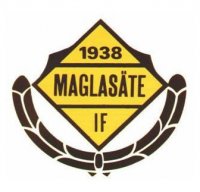 POLICY
LoggaMaglasätes färger är gult och svart, likaså är loggan.

Loggan som används skall likt ovan o tryckas i gult och svart, så långt det går.Går det inte så:
- Vid tryck på svart kan helgul logga användas. 
- Vid tryck på gult kan helsvart logga användas.FÄRGKODFöljande färgkod på gult skall användas.Pantone 116 eller PMS116NCS: 0580